Участие Гимназии №1573 в городской научно-практической  конференции.19 декабря 2015 на базе Московского городского педагогического университета проходила городская научно-практическая конференция на тему «Государственно-общественное управление образованием в Москве: современная ситуация и перспективные задачи». В  этой конференции приняла участие Логунова Яна, ученица 11 «Б» класса,  которая является членом управляющего совета гимназии №1573 и членом окружного совета актива. На конференции Яна открыла для себя много нового и полезного, поделилась своим опытом, а также пообщалась с директорами, представителями управляющих советов и родителями из других школ. Узнала, как нужно развивать ученическое самоуправление в гимназии.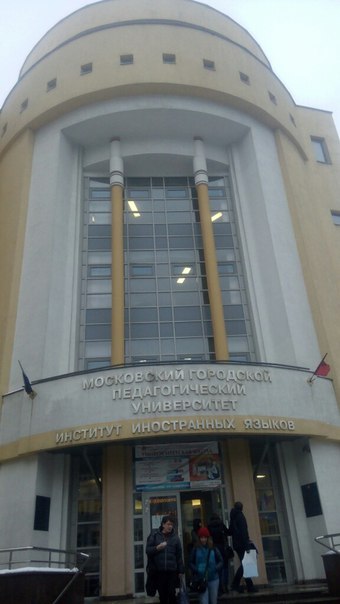 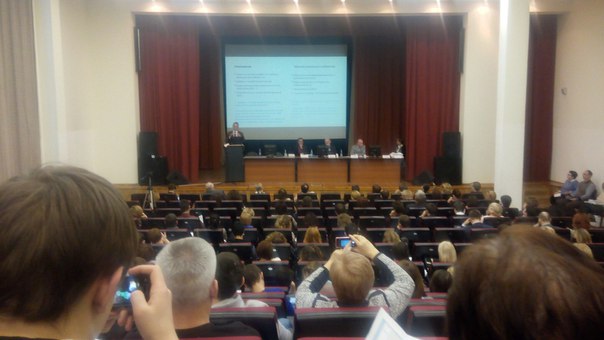 